Государственное бюджетное   профессиональное образовательное учреждение «Урюпинский агропромышленный техникум»Методические рекомендации по  организации соревнований в учебной группе.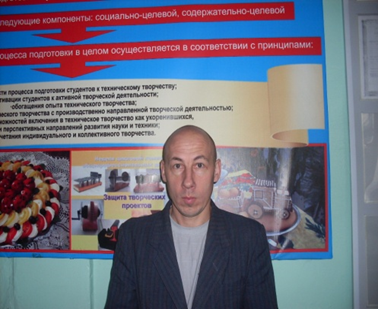                                                                                      Андреев Андрей Иванович    мастер производственного обучения	   ГБПОУ «Урюпинский                                                                                            агропромышленный техникум»Организация соревнования. Роль мастера производственного обучения в развитии  соревнования среди обучающихся.В организации   соревнования среди обучающихся велика роль мастера производственного обучения. Он совместно с классным руководителем,   вовлекает всех обучающихся в соревнование, оказывает им помощь.  Мастер и классный руководитель в группе, учитывая потребности, интересы обучающихся, подбирают формы и методы организации соревнования в группе, что позволяет успешно управлять соревнованием, поддерживать в коллективе атмосферу высокой трудовой и общественной активности, взаимопомощи, беспокойства за дела всего коллектива.  Специфические условия трудовой деятельности рабочих в различных сферах требуют подбирать соответствующие формы организации соревнования. Поэтому мастеру производственного обучения необходимо в совершенстве знать опыт организации   соревнования,   вносить свои предложения в разработку условий соревнования среди обучающихся. Мастер должен обеспечить глубокое изучение будущими рабочими целей и условий   соревнования среди обучающихся, методов и форм его организации.Соревнование необходимо рассматривать как составную часть комплексных планов воспитательной работы на весь период обучения. Соревнование в учебной группе организуется начиная с I курса. Безусловно, содержание обязательств, формы и методы организации соревнования должны соответствовать периоду обучения обучающихся.  С чего начинать работу по организации соревнования среди обучающихся учебной группы? В первую очередь мастер и классный руководитель изучают личность каждого обучающегося группы, выявляют способности и индивидуальные особенности  обучающихся, уровень их общеобразовательной, трудовой и  нравственной подготовки, физическое развитие, состояние здоровья, семейные обстоятельства; определяют, есть ли у них опыт участия в соревновании в период обучения в школе; узнают, какие и как они выполняли общественные поручения.С помощью   организаций базового предприятия опытные педагоги проводят экскурсии на рабочие места, встречи в процессе которых раскрывают сущность соревнования, его роль в развитии общественного производства и формирования нравственных качеств личности. Эта работа находит отражение в месячных планах воспитательной работы в группе и в  образовательном учреждении. К ее проведению привлекается весь инженерно-педагогический коллектив, работники базового предприятия и общественность. Формы ее организации зависят от уровня подготовки обучающихся и педагогов, от традиций коллектива, возможностей предприятия. Все это способствует пониманию обучающимися большой социальной значимости   соревнования, формирует стремление принять в нем участие.   Такая подготовительная работа соответствует самой сути соревнования, которое основано на высокой сознательности и инициативе. В результате проведённой подготовительной работы мастер может наметить перспективу развития коллектива группы и оказать квалифицированную помощь обучающимся в разработке индивидуальных   обязательств, способствующих профессиональному становлению каждого  обучающегося, в выборе формы соревнования, наиболее соответствующей развитию личности и ее индивидуальном особенностям.Эффективность соревнования во многом зависит от того, насколько мастер, опираясь на помощь ученического актива, сумеет создать в группе такой моральный климат и нравственное настроение, которые способствовали бы дружной работе коллектива. В процессе реализации обязательств большое значение имеет работа мастера по развитию творчества обучающихся, направленного на поиск новых технических решений, обеспечивающих непрерывное повышение эффективности труда.   Решению этой задачи помогают конкурсы, смотры лучших рацпредложений, рабочих мест, инструмента и т. д. При подведении итогов соревнования необходимо обеспечить объективность при выявлении победителя, доброжелательно проанализировать выполнение общегрупповых обязательств, успехи и недостатки каждого обучающегося группы, определить необходимые мероприятия по устранению недостатков и оказанию помощи отстающим. В практике работы наибольшее распространение получило подведение итогов соревнования на заседании   и утверждение их на общегрупповом собрании. Об итогах соревнования в группах сообщается в стенгазетах, по представлению общественных организаций победители награждаются грамотами, путёвками в туристические поездки, заносятся на доску почёта и др.Успех работы по организации   соревнования в учебной группе в значительной мере зависит от взаимодействия мастера и классного руководителя. Необходимо, чтобы на всех этапах соревнования они координировали свои действия, советовались друг с другом, принимали педагогически обоснованные решения. Имея педагогическую подготовку или высшее образование по специальности, классный руководитель играет важную роль в организации изучения личности обучающихся, в определении уровня их воспитанности.  Принципы организации соревнования.В основу организации   соревнования положены принципы: гласность, сравнимость результатов, возможность практического повторения передового опыта.Правильная организация гласности обеспечивает вовлечение в соревнование всех обучающихся группы, способствует разработке конкретных обязательств каждого участника соревнования, позволят  знать ход выполнения принятых обязательств всеми участниками соревнования и тем самым повышает трудовую активность и ответственность за выполнение личных обязательств.Гласность соревнования способствует глубокому анализу достигнутых результатов, позволяет своевременно выявить причины отставания и определить пути устранения недостатков. При гласности каждый обучающийся находится на виду у своих  сверстников, чувствует внимание со стороны всего коллектива. Следует иметь в группе обучающегося, который отвечал бы за гласность соревнования, своевременно анализировал ход выполнения обязательств, информировал об этом весь коллектив.Формы обеспечения гласности соревнования многообразны. В практике работы по организации соревнования в группе наиболее широко практикуется устная форма информации о ходе выполнения обязательств, выпуск «молний», «боевых листков», стенной газеты, плакатов с сообщениями об успехах и недостатках отдельных обучающихся, бригад или звеньев, проведение собраний в группе, оформление «Экрана соревнования», стендов с фотографиями победителей и др.Чтобы не допустить формального подхода к определению победителя, необходимо сравнивать изменения в   нравственном росте обучающихся, их отношения со сверстниками, оказание помощи отстающим; учитывать мотивы, побуждающие к организации собственной деятельности.При подведении итогов соревнования, сравнивая результаты выполнения обязательств, организаторы соревнования должны выявлять даже самые небольшие успехи соревнующихся, замечать все крупицы лучшего опыта и делать их достоянием всего коллектива группы. При изучении опыта работы очень важно, чтобы были охвачены все стороны деятельности обучающихся, все показатели, по которым подводятся итоги соревнования. При правильной организации распространения опыта других  обучающихся  поднимается их авторитет, формируется стремление к достижению высших результатов, к новому творческому поиску резервов повышения эффективности и качества работы.	Непременным условием усиления воспитательной роли соревнования, обеспечения трудовой активности участников и распространения передового опыта работы является поощрение его победителей. Разрабатывая систему материальных и моральных стимулов, необходимо помнить, что она «должна всегда и повсеместно обес печивать справедливую и объективную оценку трудового вклада каждого. Надо всемерно поощрять добросовестных  обучающихся, не оставлять лодырям и бракоделам никаких лазеек для хорошей жизни при никудышной работе».Все принципы соревнования тесно взаимосвязаны. Их правильное применение способствует обогащению практики организации соревнования, делает его эффективным средством развития общественного производства и всестороннего развития личности будущего рабочего.Соревнование за высокое качество  выполнения работы(задания). 	Систематическое повышение качества является обязательным требованием экономики. Успешное решение этой важной задачи начинается в   учебных заведениях. Работая в мастерских  учебного заведения, на учебной или производственной практике, обучающиеся должны обеспечить эффективное и качественное выполнение полученных заданий.Для решения проблемы повышения эффективности и качества  выполнения задания большое значение имеет создание в коллективе такой морально-психологической атмосферы, при которой каждый будет считать своим долгом работать с наибольшей отдачей. Созданию такой обстановки способствует   соревнование обучающихся за присвоение звания «Отличник качества», конкурсы профессионального мастерства, соревнование за бездефектное  выполнение задания, организация конкурсов на лучшее рабочее место, на лучший инструмент и др.Соревнование за звание «Отличник качества» необходимо организовывать с началом выполнения производственных работ. Положением о соревновании предусматривается что звание «Отличник качества» присваивается обучающимся по следующим показателям работы: отличное знание и соблюдение технологических режимов; высокий уровень трудовой дисциплины; умение правильно организовать рабочее место при выполнении различных технологических операций; качественное выполнение каждой технологической операции; бережливое отношение к оборудованию, инструменту; оказание помощи  сверстникам; активное участие в рационализаторстве.Положение о присвоении звания «Отличник качества» обсуждается и утверждается на собрании   группы. Здесь же создаётся пост качества выполнения задания. В состав таких постов на начальном этапе обучения включаются обучающиеся которые достигают высокого качества работы, имеют хорошие знания, позволяющие им определять причины дефектов, оказывать помощь в устранении недостатков. В пос --ледующем к работе по контролю за качеством   следует привлекать всех обучающихся группы.Большую работу по обучению членов поста качества проводит мастер производственного обучения. Он обучает обучающихся приёмам работы с измерительными приборами, подготовки инструментов, шаблонов и оборудования, подбора материалов, привлекает их к взаимонаблюдению и взаимопроверке качества работы. Это помогает более эффективному овладению рациональными приёмами труда, создаёт условия для передачи опыта и взаимопомощи. Опытные мастера поручают обучающимся проводить анализ качества работы на собраниях, на заключительных инструктажах по производственному обучению, что способствует росту авторитета общественных контролёров, побуждает их к лучшей работе, вооружает опытом, формирует непримиримое отношение к недостаткам, повышает ответственность за порученное дело и требовательность к усвоению знаний.Многие мастера производственного обучения совместно с членами поста качества ежедневно определяют победителя соревнования за день; в конце работы ему вручается   приз, который в течение последующего занятия находится на его рабочем месте.Промежуточные итоги соревнования за лучшее качество работы подводятся ежемесячно, а в конце полугодия мастер совместно с активом на общем собрании группы рассматривает итоги в целом и выдвигает двух-трёх кандидатов на присвоение звания «Отличник качества». Это звание присваивается решением дирекции учебного заведения и общественных организаций. По итогам соревнования издаётся приказ по  учебному заведению. Обучающимся, добившимся звания «Отличник качества», вручают удостоверение или свидетельство «Мастер — золотые руки».Для обеспечения гласности соревнования за отличное качество  выполнения задания и высокую эффективность работы в группе целесообразно иметь стенд «Зеркало качества», на котором отмечаются ежедневные результаты труда каждого обучающегося, итоги работы победителей соревнования за месяц и полугодие.Важную роль в формировании навыков высококачественного труда играет включение обучающихся, проходящих учебную и  производственную практику, в соревнование  работников  базового предприятия за бездефектное  выполнение работ.            Совместно с рабочими-наставниками мастер производственного обучения должен обеспечить своевременную помощь обучающимся в адаптации на рабочем месте, в изучении оборудования, передовой технологии, а также систематический контроль за деятельностью обучающихся. Это соревнование способствует повышению ответственности обучающихся за результаты труда, помогает в короткое время усвоить опыт работы передовых производственников и добиваться высокой эффективности и качества труда.Соревнование между бригадами (звеньями).В последние годы   широкое развитие получила бригадная форма организации труда, обеспечивающая наиболее высокую производительность труда членов коллектива, повышение дисциплины и уровня организации и качества труда, имеет большую производственную и воспитательную ценность.   Работая в бригаде, каждый должен согласовывать свои действия с действиями других членов коллектива. При этом успех одного члена бригады невозможен без успеха других что требует от каждого члена бригады умения выполнять все или несколько операций, порученных бригаде, готовности своевременно оказать помощь сверстнику, знания всего объёма работы бригады, умения организовать деятельность коллектива, распределять его силы наиболее рационально.Мастер производственного обучения, разбивая обучающихся на группы и бригады (звенья), должен создать условия, способствующие организации трудового соперничества как между членами бригады, так и между бригадами, обеспечить гласность соревнования, развивать взаимную помощь обучающихся, вызывать стремление передать свой опыт  сверстнику, а так же  учиться у него.При организации соревнования бригад (звеньев) обучающиеся должны быть ознакомлены с условиями соревнования и с критериями определения победителей. Основными показателями для сравнения результатов работы обычно являются: выполнение производственных норм и качество работы, рациональное использование рабочего времени, соблюдение правил техники безопасности, соблюдение трудовой и технологической дисциплины, экономия материалов, бережное отношение к оборудованию, инструменту, материалам, применение передовых методов труда, взаимная помощь членов бригады и бригад в целом, разработка рационализаторских предложений и др. Результаты соревнования важно подводить ежедневно.Конкурсы как форма соревнованияОдна из наиболее популярных форм организации  соревнования  — конкурсы по профессии, первым этапом которых является конкурс в учебной группе. Главная цель конкурсов на звание лучшего по профессии заключается в повышении профессиональной подготовки обучающихся, изучении и распространении передового опыта работы.  Цели данного конкурса  призваны улучшить воспитание у обучающихся    повысить уровень овладения профессиональным мастерством, воспитывать любовь к избранной профессии, добиться хорошего и отличного качества выполнения задания, повысить успеваемость по производственному обучению и  другим  дисциплинам.Условия конкурса предполагают достижение каждым обучающимся высоких показателей трудовой и учебной деятельности, дисциплинированности, соблюдение правил техники безопасности, овладение умениями работать на современном оборудовании, применять передовую технологию и высокоэффективные методы труда, участвовать в работе кружка технического творчества. Положение о конкурсе в группе разрабатывается в соответствии с Положением о конкурсах профессионального мастерства,   и с учётом условий производства, материально-технической базы, программы и периода обучения.Конкурсу предшествует большая подготовительная работа, которая включает углубленное изучение теории и совершенствование навыков по профессии. В процессе подготовки конкурса изучается передовой опыт организации производства на базовом предприятии, проводятся технические конференции, организуются встречи с новаторами и передовиками производства.Конкурсы бывают групповые, в которых принимают участие все обучающиеся группы, а также всего учебного заведения, областные,  всероссийские, в которых участвуют победители предыдущих этапов. Чтобы стать победителем конкурса, необходимо выполнить практическую работу и  дать ответы на теоретические вопросы по технологии и организации труда, технике безопасности и т. д. Сложность работы, её объем и норма времени, теоретические вопросы устанавливаются в соответствии с программой и периодом обучения. Участие в конкурсе на звание лучшего по профессии внутри группы позволяет обучающимся проявить своё профессиональное мастерство, даёт возможность сравнить свою работу с работой сверстников, показать свою изобретательность, умение использовать на практике полученные знания, опыт, рациональные приёмы труда. Победители конкурса в группе, после обсуждения их кандидатур на общем собрании, получают право на участие в  конкурсе, который проводится на базе учебного заведения.Главными условиями успеха конкурсов являются: большая подготовительная работа, обеспечение гласности на всех этапах соперничества, подбор для выполнения заданий, которые аналогичны решаемым на производстве, участие в подготовке и проведении конкурса работников базового предприятия, сочетание морального и материального стимулирования победителей.Соревнование за звание лучшего по профессии целесообразно проводить 1—2 раза в год, с непременным участием всех обучающихся группы. Это поможет повышению профессионального мастерства и качества выполнения задания, достижению наивысших результатов в труде и учёбе, овладению передовым производственным опытом.  Конкурс на звание лучшего по профессии не только способствует повышению профессионального мастерства обучающихся и формированию интереса к обучению, но и влияет на повышение уровня воспитанности обучающихся. Они отличаются хорошими знаниями, образцовым отношением к труду, дисциплинированностью и ответственностью в производственной и общественной работе. 	Органическим продолжением конкурсов профессионального мастерства являются конкурсы-выставки технического творчества. Ведь только овладев основами профессии, можно переходить к творчеству, к рационализаторской деятельности. Такая форма соревнования широко используется многими мастерами производственного обучения.Такие  конкурсы являются одним из наиболее эффективных средств стимулирования творческого поиска, развития технического мышления, подготовки обучающихся к рационализаторской деятельности. Для повышения интереса обучающихся к решению производственных задач можно практиковать перспективные домашние задания. Например, мастер объявляет, что через 3-5 дней группе необходимо будет выполнить  определённую работу, и  предлагает обучающимся продумать способ выполнения этой  работы, разработать  тех.карты.   Такая постановка  задачи перед обучающимися имеет ряд положительных моментов. Прежде всего, у обучающихся общая цель, способствующая организации целеустремлённой деятельности каждого.Очень важно, что эта деятельность имеет общественную направленность: облегчить труд, заменив ручной механизированным, сократить время на выполнение задания. Решение этой задачи требует от обучающихся глубокого знания   оборудования; вызывает необходимость обращаться к учебным материалам по теоретическим предметам, в частности   к дополнительной литературе, к справочникам; развивает трудолюбие.По окончании работы проводится детальный разбор каждого предложения, во время которого обучающиеся имеют возможность увидеть его достоинства и недостатки, сравнить свою работу с работой сверстников. Общими усилиями определяется наилучший вариант решения задачи. Иногда для определения победители создаётся жюри.Все это подготавливает обучающихся к рационализаторской работе. И не столь важно, что некоторые их предложения нельзя считать рационализаторскими. Важно, что обучающиеся разработали их. В собственных глазах, они поднимаются на ступеньку выше, приучаются к тому, чтобы смотреть на каждую операцию по-новому, думать, как ее усовершенствовать.В системе работы по повышению качества работы важное место занимает вовлечение обучающихся группы в смотры-конкурсы на лучший инструмент, на лучшее рабочее место. Мастер производственного обучения знакомит обучающихся с условиями смотра, и на собрании группы создаётся штаб по руководству участием в смотре. Содержание работы штаба заключается в оказании помощи каждому обучающемуся в разработке личных обязательств, в контроле за их выполнением, в обеспечении гласности работы в группе. Кроме того, члены штаба подбирают необходимую учебную и справочную литературу, информацию о передовом опыте работы, изучение которой даёт возможность обеспечить качественное выполнение каждым  обучающимся принятых обязательств. В заключительный период члены штаба подводят итоги смотра, определяют победителей, предают гласности достигнутые результаты и, если конкурс проводится в масштабе учебного заведения, оформляют отчёт об участии группы в конкурсе.Активизации творческой деятельности обучающихся в значительной мере способствует участие в смотрах-конкурсах научно-технического творчества молодёжи. Условия смотра предусматривают усовершенствование оборудования в учебных мастерских и на базовом предприятии; разработку инструментов, шаблонов и приспособлений, повышающих производительность и качество труда; изготовление оригинальных наглядных пособий для теоретического и производственного обучения; расширение охвата обучающихся техническим творчеством и рационализаторской работой, создание кружков технического творчества; повышение успеваемости  обучаю  -щихся и уровня овладения профессией; подготовку экспонатов на выставку и др. ЗаключениеИтак, я попытался раскрыть методику и формы   соревнования в учебной группе и роль мастера производственного обучения в его организации. Осуществляя педагогическое руководство соревнованием, мастеру производственного обучения и классному руководителю необходимо направлять его на решение задач большой социальной значимости. Мастер и классный руководитель определяют те его формы, которые в конкретных условиях работы коллективов  учебного заведения и базового предприятия соответствуют возрастным и индивидуальным особенностям  обучающихся, способствуют более широкому вовлечению   в активную общественно-трудовую деятельность, воспитывают   отношение к труду.Условиями, обеспечивающими эффективность   соревнования, его влияние на воспитание обучающихся, являются: добровольность и массовость участия в соревновании; понимание обучающимися своего места и конкретных обязанностей в этом процессе; осознание   целей и задач соревнования; широкая гласность его условий; конкретность и посильность обязательств; распространение опыта других обучающихся и работников; сравнимость результатов; связь соревнования с обучением обучающихся, с деятельностью базового предприятия; непременное выполнение обязательств в намеченные сроки; создание условий для развития инициативы участников соревнования; личный пример участия мастеров и преподавателей в трудовом соперничестве; сочетание инициативы и самостоятельности обучающихся с умелым педагогическим руководством.Задача мастера производственного обучения заключается в том, чтобы, опираясь на помощь общественных организаций, всего инженерно-педагогического коллектива, совершенствовать организацию соревнования, шире привлекать  обучающихся к участию в различных его формах для воспитания будущих рабочих.  